 Dear Parents/Carers, 	I hope you are all well and that you had a lovely week. It was great to see the engagement with the assembly and to see lots of families dressing up, being creative and most importantly having fun with our Fun Family Friday Task. I hope the assembly helped to reassure all families and children with regards to expectations. This week’s assembly will be posted up on Thursday as Friday is the May Bank Holiday and our Google Classroom school will be closed.	We are working hard behind the ‘virtual scenes’ with regards to refunds, transitions, class structures and teachers for next session and we will be in touch as soon as we possibly can. Attached to this email are resources and activities that have been sent to the school for you to read at your leisure. Midlothian’s Educational Psychology website has lots of information about how to look after your emotional and mental wellbeing during this time. It has lots of resources for both parents and children. You can visit it at https://mideps.edublogs.org/ Please continue to use the school email address if you have any questions or queries or require support in any way. If we can’t help you then we have lots of groups we can refer you to who may be able to, no ask is too big or too small. 	For those who are unwell, or who have family members unwell, please know that our thoughts and prayers are with you and we hope you get well soon.I hope you all have a lovely week, please continue to send us your photos on google classroom and/or twitter. It is lovely to see the children’s smiley faces and fantastic lockdown outfits!Be kind and stay safe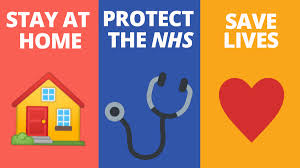 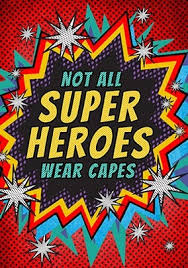 Miss Chidgey #kindnessmidlothian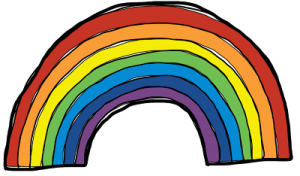 